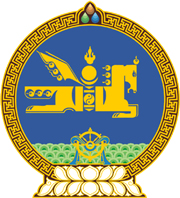 МОНГОЛ УЛСЫН ХУУЛЬ2019 оны 03 сарын 22 өдөр                                                                  Төрийн ордон, Улаанбаатар хотТАТВАРЫН ЕРӨНХИЙ ХУУЛЬ ХҮЧИНГҮЙ  БОЛСОНД ТООЦОХ ТУХАЙ1 дүгээр зүйл.2008 оны 05 дугаар сарын 20-ны өдөр баталсан Татварын ерөнхий хуулийг хүчингүй болсонд тооцсугай.2 дугаар зүйл.Энэ хуулийг Татварын ерөнхий хууль /Шинэчилсэн найруулга/ хүчин төгөлдөр болсон өдрөөс эхлэн дагаж мөрдөнө.		МОНГОЛ УЛСЫН 		ИХ ХУРЛЫН ДАРГА			     Г.ЗАНДАНШАТАР 